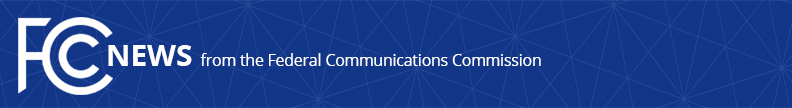 Media Contact: Erin McGrath, (202) 418-2300Erin.McGrath@fcc.govFor Immediate ReleaseSTATEMENT OF COMMISSIONER MICHAEL O’RIELLY ON 5.9 GHz PHASE I TESTING DATA WASHINGTON, October 29, 2018.  While I appreciate release of the 5.9 GHz Phase I testing data, the results are not all that surprising given the simple questions posed.  The reality is that the entire debate has gravitated away from the type of sharing regime envisioned in the testing.  Instead, the Commission should move past this and initiate a rulemaking to reallocate at least 45 megahertz of the band, which is completely unused today for automobile safety. -- ###
Office of Commissioner Mike O’Rielly: (202) 418-2300Twitter: @mikeofccwww.fcc.gov/leadership/michael-oriellyThis is an unofficial announcement of Commission action.  Release of the full text of a Commission order constitutes official action.  See MCI v. FCC, 515 F.2d 385 (D.C. Cir. 1974).